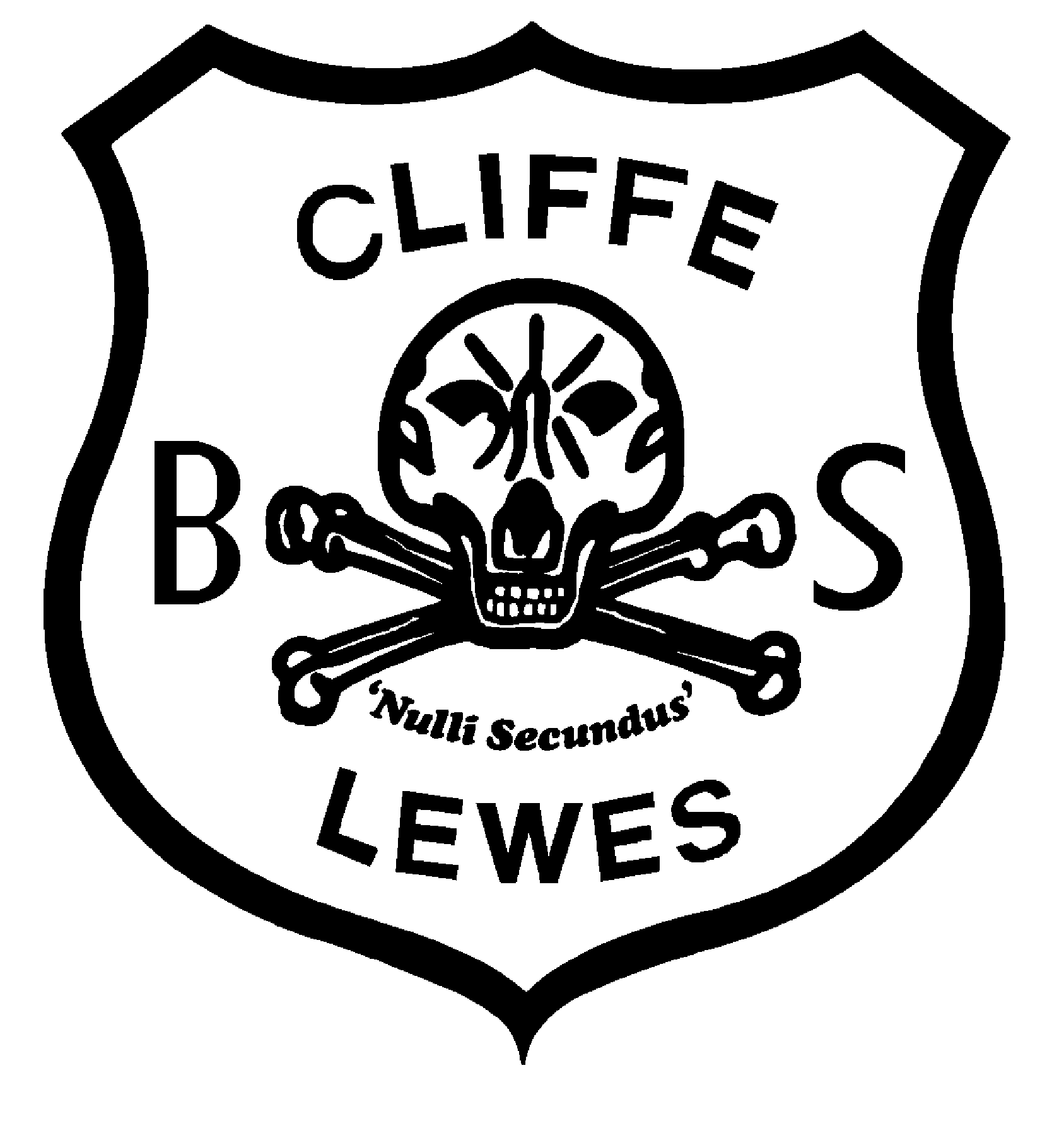 CLIFFE BONFIRE LTDCHANGE OF CONTACT/ADDRESS FORMPlease use BLOCK CAPITALSMembership Number (Adults only)   							Name: 											New Address:  										Postcode:  										 Mobile :  					Tel:					Email:  											Would you like your email forwarded to the ECN and Clarion Editor and receive the Clarion and ECN electronically:YES     /      NO     (delete as appropriate)PLEASE NOTE – IT IS YOUR RESPONSIBILITY TO UPDATE THE EDITOR OF ANY
CHANGE OF EMAIL ADDRESS IN ORDER TO CONTINUE TO RECEIVE THE CLARION. Is the change of address for:       Just yourself           Other (please give names) PLEASE RETURN THIS FORM TO MEMBERSHIP SECRETARY: membership@cliffebonfire.com